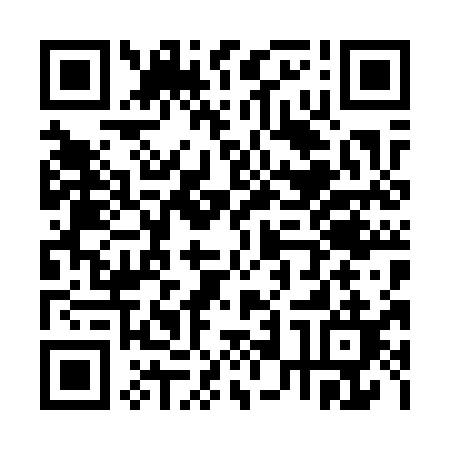 Ramadan times for Aduzai Kili, PakistanMon 11 Mar 2024 - Wed 10 Apr 2024High Latitude Method: Angle Based RulePrayer Calculation Method: University of Islamic SciencesAsar Calculation Method: ShafiPrayer times provided by https://www.salahtimes.comDateDayFajrSuhurSunriseDhuhrAsrIftarMaghribIsha11Mon5:295:296:4912:444:076:406:408:0012Tue5:285:286:4812:444:076:416:418:0113Wed5:265:266:4712:444:086:416:418:0114Thu5:255:256:4512:434:086:426:428:0215Fri5:245:246:4412:434:086:436:438:0316Sat5:235:236:4312:434:086:436:438:0417Sun5:215:216:4212:434:096:446:448:0418Mon5:205:206:4012:424:096:456:458:0519Tue5:195:196:3912:424:096:456:458:0620Wed5:175:176:3812:424:096:466:468:0621Thu5:165:166:3712:414:096:476:478:0722Fri5:155:156:3512:414:096:476:478:0823Sat5:135:136:3412:414:096:486:488:0924Sun5:125:126:3312:404:106:486:488:0925Mon5:115:116:3212:404:106:496:498:1026Tue5:095:096:3012:404:106:506:508:1127Wed5:085:086:2912:404:106:506:508:1228Thu5:075:076:2812:394:106:516:518:1229Fri5:055:056:2712:394:106:526:528:1330Sat5:045:046:2512:394:106:526:528:1431Sun5:035:036:2412:384:106:536:538:151Mon5:015:016:2312:384:106:546:548:152Tue5:005:006:2212:384:106:546:548:163Wed4:594:596:2112:374:106:556:558:174Thu4:574:576:1912:374:106:556:558:185Fri4:564:566:1812:374:106:566:568:196Sat4:544:546:1712:374:106:576:578:197Sun4:534:536:1612:364:106:576:578:208Mon4:524:526:1412:364:106:586:588:219Tue4:504:506:1312:364:106:596:598:2210Wed4:494:496:1212:354:106:596:598:23